Lesson 8: Find the PerimeterStandards AlignmentsTeacher-facing Learning GoalsFind the perimeter of two-dimensional shapes given all or some of the side lengths.Student-facing Learning GoalsLet’s find the perimeter of more shapes.Lesson PurposeThe purpose of this lesson is for students to find perimeters of shapes given all or some of the side lengths.In previous lessons, students learned about attributes of two-dimensional shapes. They also learned about perimeter and drew shapes with specific perimeters. In this lesson, students find perimeters of shapes given side lengths and use the attributes of shapes to find the perimeter given only some of the side lengths.Access for: Students with DisabilitiesRepresentation (Activity 2) English LearnersMLR8 (Activity 1)Instructional Routines5 Practices (Activity 1), MLR7 Compare and Connect (Activity 2), Number Talk (Warm-up)Materials to GatherTools for creating a visual display: Activity 2Lesson TimelineTeacher Reflection QuestionHow did students leverage their geometry knowledge about attributes of shapes to reason about perimeter in today’s lesson?Cool-down(to be completed at the end of the lesson)  5minA Triangle and a SquareStandards AlignmentsStudent-facing Task StatementFind the perimeter of each shape. Explain or show your reasoning.A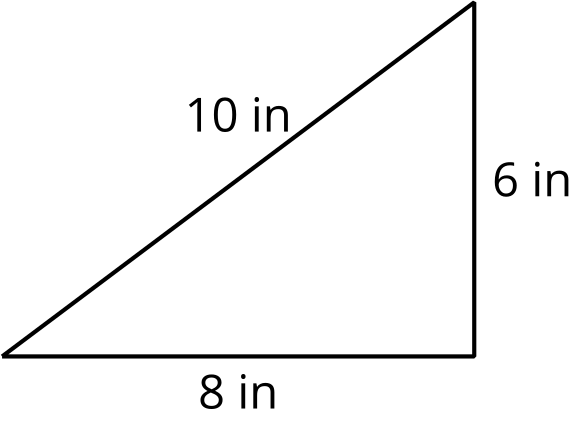 B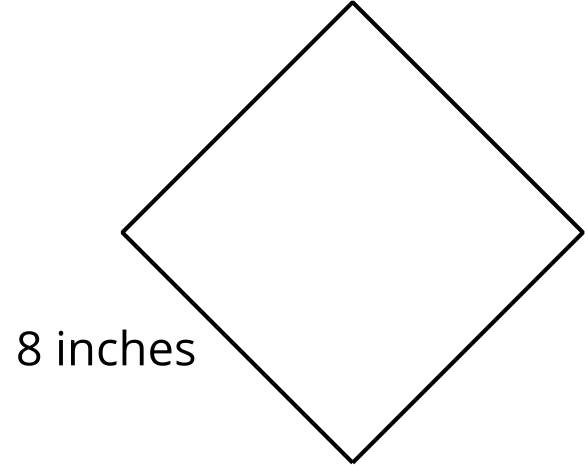 Student ResponsesA: 24 in. Sample response: B: 32 in. Sample response: I multiplied  since there are 4 sides that are the same length.Addressing3.MD.D.8, 3.OA.C.7Warm-up10 minActivity 120 minActivity 215 minLesson Synthesis10 minCool-down5 minAddressing3.MD.D.8